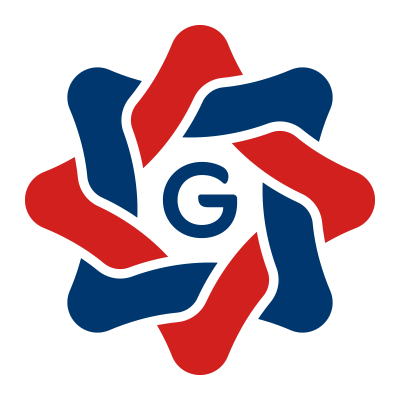 Název:Obec TetovIČO:00580546Rozpočtové opatření č. 1/2022Rozpočtové opatření č. 1/2022Rozpočtové opatření č. 1/2022Rozpočtové opatření č. 1/2022Rozpočtové opatření č. 1/2022Rozpočtové opatření č. 1/2022Název rozpočtového opatření:Název rozpočtového opatření:Název rozpočtového opatření:Název rozpočtového opatření:Název rozpočtového opatření:Úprava příjmů a výdajůÚprava příjmů a výdajůÚprava příjmů a výdajůÚprava příjmů a výdajůÚprava příjmů a výdajůÚprava příjmů a výdajůPopis rozpočtového opatření:Popis rozpočtového opatření:Popis rozpočtového opatření:Popis rozpočtového opatření:Popis rozpočtového opatření:OdPaOdPaPolZjUzUzOrjOrgPříjmyVýdajePopis změny411110 000,00 0,00 Neinv.transferOdPa: Bez ODPA, Pol: Neinvestiční přijaté transf.z všeob.pokl.správy SROdPa: Bez ODPA, Pol: Neinvestiční přijaté transf.z všeob.pokl.správy SROdPa: Bez ODPA, Pol: Neinvestiční přijaté transf.z všeob.pokl.správy SROdPa: Bez ODPA, Pol: Neinvestiční přijaté transf.z všeob.pokl.správy SROdPa: Bez ODPA, Pol: Neinvestiční přijaté transf.z všeob.pokl.správy SROdPa: Bez ODPA, Pol: Neinvestiční přijaté transf.z všeob.pokl.správy SROdPa: Bez ODPA, Pol: Neinvestiční přijaté transf.z všeob.pokl.správy SROdPa: Bez ODPA, Pol: Neinvestiční přijaté transf.z všeob.pokl.správy SROdPa: Bez ODPA, Pol: Neinvestiční přijaté transf.z všeob.pokl.správy SROdPa: Bez ODPA, Pol: Neinvestiční přijaté transf.z všeob.pokl.správy SR00231000231021321 000,00 0,00 Pachtovné vodovodOdPa: Pitná voda, Pol: Příjem z pronájmu nebo pachtu ost. nemov.věcí a JČOdPa: Pitná voda, Pol: Příjem z pronájmu nebo pachtu ost. nemov.věcí a JČOdPa: Pitná voda, Pol: Příjem z pronájmu nebo pachtu ost. nemov.věcí a JČOdPa: Pitná voda, Pol: Příjem z pronájmu nebo pachtu ost. nemov.věcí a JČOdPa: Pitná voda, Pol: Příjem z pronájmu nebo pachtu ost. nemov.věcí a JČOdPa: Pitná voda, Pol: Příjem z pronájmu nebo pachtu ost. nemov.věcí a JČOdPa: Pitná voda, Pol: Příjem z pronájmu nebo pachtu ost. nemov.věcí a JČOdPa: Pitná voda, Pol: Příjem z pronájmu nebo pachtu ost. nemov.věcí a JČOdPa: Pitná voda, Pol: Příjem z pronájmu nebo pachtu ost. nemov.věcí a JČOdPa: Pitná voda, Pol: Příjem z pronájmu nebo pachtu ost. nemov.věcí a JČ002321002321312115 000,00 0,00 Přijaté dary na DMOdPa: Odvádění a čištění odpadn. vod a nakládání s kaly, Pol: Přijaté dary na pořízení dlouhodobého majetkuOdPa: Odvádění a čištění odpadn. vod a nakládání s kaly, Pol: Přijaté dary na pořízení dlouhodobého majetkuOdPa: Odvádění a čištění odpadn. vod a nakládání s kaly, Pol: Přijaté dary na pořízení dlouhodobého majetkuOdPa: Odvádění a čištění odpadn. vod a nakládání s kaly, Pol: Přijaté dary na pořízení dlouhodobého majetkuOdPa: Odvádění a čištění odpadn. vod a nakládání s kaly, Pol: Přijaté dary na pořízení dlouhodobého majetkuOdPa: Odvádění a čištění odpadn. vod a nakládání s kaly, Pol: Přijaté dary na pořízení dlouhodobého majetkuOdPa: Odvádění a čištění odpadn. vod a nakládání s kaly, Pol: Přijaté dary na pořízení dlouhodobého majetkuOdPa: Odvádění a čištění odpadn. vod a nakládání s kaly, Pol: Přijaté dary na pořízení dlouhodobého majetkuOdPa: Odvádění a čištění odpadn. vod a nakládání s kaly, Pol: Přijaté dary na pořízení dlouhodobého majetkuOdPa: Odvádění a čištění odpadn. vod a nakládání s kaly, Pol: Přijaté dary na pořízení dlouhodobého majetku00341900341923211 000,00 0,00 Sportovní činnost - neinvestiční darOdPa: Ostatní sportovní činnost, Pol: Přijaté peněžité neinvestiční daryOdPa: Ostatní sportovní činnost, Pol: Přijaté peněžité neinvestiční daryOdPa: Ostatní sportovní činnost, Pol: Přijaté peněžité neinvestiční daryOdPa: Ostatní sportovní činnost, Pol: Přijaté peněžité neinvestiční daryOdPa: Ostatní sportovní činnost, Pol: Přijaté peněžité neinvestiční daryOdPa: Ostatní sportovní činnost, Pol: Přijaté peněžité neinvestiční daryOdPa: Ostatní sportovní činnost, Pol: Přijaté peněžité neinvestiční daryOdPa: Ostatní sportovní činnost, Pol: Přijaté peněžité neinvestiční daryOdPa: Ostatní sportovní činnost, Pol: Přijaté peněžité neinvestiční daryOdPa: Ostatní sportovní činnost, Pol: Přijaté peněžité neinvestiční dary0037450037452310125 000,00 0,00 VZ - prodej DDMOdPa: Péče o vzhled obcí a veřejnou zeleň, Pol: Příjem z prodeje krátk.a drobného dlouh.neinv.maj.OdPa: Péče o vzhled obcí a veřejnou zeleň, Pol: Příjem z prodeje krátk.a drobného dlouh.neinv.maj.OdPa: Péče o vzhled obcí a veřejnou zeleň, Pol: Příjem z prodeje krátk.a drobného dlouh.neinv.maj.OdPa: Péče o vzhled obcí a veřejnou zeleň, Pol: Příjem z prodeje krátk.a drobného dlouh.neinv.maj.OdPa: Péče o vzhled obcí a veřejnou zeleň, Pol: Příjem z prodeje krátk.a drobného dlouh.neinv.maj.OdPa: Péče o vzhled obcí a veřejnou zeleň, Pol: Příjem z prodeje krátk.a drobného dlouh.neinv.maj.OdPa: Péče o vzhled obcí a veřejnou zeleň, Pol: Příjem z prodeje krátk.a drobného dlouh.neinv.maj.OdPa: Péče o vzhled obcí a veřejnou zeleň, Pol: Příjem z prodeje krátk.a drobného dlouh.neinv.maj.OdPa: Péče o vzhled obcí a veřejnou zeleň, Pol: Příjem z prodeje krátk.a drobného dlouh.neinv.maj.OdPa: Péče o vzhled obcí a veřejnou zeleň, Pol: Příjem z prodeje krátk.a drobného dlouh.neinv.maj.006330006330413420 000,00 0,00 Převody z rozp.účtůOdPa: Převody vlastním fondům v rozpočtech územní úrovně, Pol: Převody z rozpočtových účtůOdPa: Převody vlastním fondům v rozpočtech územní úrovně, Pol: Převody z rozpočtových účtůOdPa: Převody vlastním fondům v rozpočtech územní úrovně, Pol: Převody z rozpočtových účtůOdPa: Převody vlastním fondům v rozpočtech územní úrovně, Pol: Převody z rozpočtových účtůOdPa: Převody vlastním fondům v rozpočtech územní úrovně, Pol: Převody z rozpočtových účtůOdPa: Převody vlastním fondům v rozpočtech územní úrovně, Pol: Převody z rozpočtových účtůOdPa: Převody vlastním fondům v rozpočtech územní úrovně, Pol: Převody z rozpočtových účtůOdPa: Převody vlastním fondům v rozpočtech územní úrovně, Pol: Převody z rozpočtových účtůOdPa: Převody vlastním fondům v rozpočtech územní úrovně, Pol: Převody z rozpočtových účtůOdPa: Převody vlastním fondům v rozpočtech územní úrovně, Pol: Převody z rozpočtových účtů006330006330413880 000,00 0,00 Převody z vlastní pokladnyOdPa: Převody vlastním fondům v rozpočtech územní úrovně, Pol: Převody z vlastní pokladnyOdPa: Převody vlastním fondům v rozpočtech územní úrovně, Pol: Převody z vlastní pokladnyOdPa: Převody vlastním fondům v rozpočtech územní úrovně, Pol: Převody z vlastní pokladnyOdPa: Převody vlastním fondům v rozpočtech územní úrovně, Pol: Převody z vlastní pokladnyOdPa: Převody vlastním fondům v rozpočtech územní úrovně, Pol: Převody z vlastní pokladnyOdPa: Převody vlastním fondům v rozpočtech územní úrovně, Pol: Převody z vlastní pokladnyOdPa: Převody vlastním fondům v rozpočtech územní úrovně, Pol: Převody z vlastní pokladnyOdPa: Převody vlastním fondům v rozpočtech územní úrovně, Pol: Převody z vlastní pokladnyOdPa: Převody vlastním fondům v rozpočtech územní úrovně, Pol: Převody z vlastní pokladnyOdPa: Převody vlastním fondům v rozpočtech územní úrovně, Pol: Převody z vlastní pokladny00214300214351390,00 4 000,00 Cestovní ruch - materiálOdPa: Cestovní ruch, Pol: Nákup materiálu jinde nezařazenýOdPa: Cestovní ruch, Pol: Nákup materiálu jinde nezařazenýOdPa: Cestovní ruch, Pol: Nákup materiálu jinde nezařazenýOdPa: Cestovní ruch, Pol: Nákup materiálu jinde nezařazenýOdPa: Cestovní ruch, Pol: Nákup materiálu jinde nezařazenýOdPa: Cestovní ruch, Pol: Nákup materiálu jinde nezařazenýOdPa: Cestovní ruch, Pol: Nákup materiálu jinde nezařazenýOdPa: Cestovní ruch, Pol: Nákup materiálu jinde nezařazenýOdPa: Cestovní ruch, Pol: Nákup materiálu jinde nezařazenýOdPa: Cestovní ruch, Pol: Nákup materiálu jinde nezařazený00221200221251710,00 952 619,00-MK - opravyOdPa: Silnice, Pol: Opravy a udržováníOdPa: Silnice, Pol: Opravy a udržováníOdPa: Silnice, Pol: Opravy a udržováníOdPa: Silnice, Pol: Opravy a udržováníOdPa: Silnice, Pol: Opravy a udržováníOdPa: Silnice, Pol: Opravy a udržováníOdPa: Silnice, Pol: Opravy a udržováníOdPa: Silnice, Pol: Opravy a udržováníOdPa: Silnice, Pol: Opravy a udržováníOdPa: Silnice, Pol: Opravy a udržování00221200221261210,00 1 000 000,00 Výstavba MKOdPa: Silnice, Pol: StavbyOdPa: Silnice, Pol: StavbyOdPa: Silnice, Pol: StavbyOdPa: Silnice, Pol: StavbyOdPa: Silnice, Pol: StavbyOdPa: Silnice, Pol: StavbyOdPa: Silnice, Pol: StavbyOdPa: Silnice, Pol: StavbyOdPa: Silnice, Pol: StavbyOdPa: Silnice, Pol: Stavby00232100232150110,00 60 000,00 DČOV - mzdyOdPa: Odvádění a čištění odpadn. vod a nakládání s kaly, Pol: Platy zaměst. v pr.poměru vyjma zaměst. na služ.m.OdPa: Odvádění a čištění odpadn. vod a nakládání s kaly, Pol: Platy zaměst. v pr.poměru vyjma zaměst. na služ.m.OdPa: Odvádění a čištění odpadn. vod a nakládání s kaly, Pol: Platy zaměst. v pr.poměru vyjma zaměst. na služ.m.OdPa: Odvádění a čištění odpadn. vod a nakládání s kaly, Pol: Platy zaměst. v pr.poměru vyjma zaměst. na služ.m.OdPa: Odvádění a čištění odpadn. vod a nakládání s kaly, Pol: Platy zaměst. v pr.poměru vyjma zaměst. na služ.m.OdPa: Odvádění a čištění odpadn. vod a nakládání s kaly, Pol: Platy zaměst. v pr.poměru vyjma zaměst. na služ.m.OdPa: Odvádění a čištění odpadn. vod a nakládání s kaly, Pol: Platy zaměst. v pr.poměru vyjma zaměst. na služ.m.OdPa: Odvádění a čištění odpadn. vod a nakládání s kaly, Pol: Platy zaměst. v pr.poměru vyjma zaměst. na služ.m.OdPa: Odvádění a čištění odpadn. vod a nakládání s kaly, Pol: Platy zaměst. v pr.poměru vyjma zaměst. na služ.m.OdPa: Odvádění a čištění odpadn. vod a nakládání s kaly, Pol: Platy zaměst. v pr.poměru vyjma zaměst. na služ.m.00232100232150210,00 30 000,00 DČOV - ost.osobní výdajeOdPa: Odvádění a čištění odpadn. vod a nakládání s kaly, Pol: Ostatní osobní výdajeOdPa: Odvádění a čištění odpadn. vod a nakládání s kaly, Pol: Ostatní osobní výdajeOdPa: Odvádění a čištění odpadn. vod a nakládání s kaly, Pol: Ostatní osobní výdajeOdPa: Odvádění a čištění odpadn. vod a nakládání s kaly, Pol: Ostatní osobní výdajeOdPa: Odvádění a čištění odpadn. vod a nakládání s kaly, Pol: Ostatní osobní výdajeOdPa: Odvádění a čištění odpadn. vod a nakládání s kaly, Pol: Ostatní osobní výdajeOdPa: Odvádění a čištění odpadn. vod a nakládání s kaly, Pol: Ostatní osobní výdajeOdPa: Odvádění a čištění odpadn. vod a nakládání s kaly, Pol: Ostatní osobní výdajeOdPa: Odvádění a čištění odpadn. vod a nakládání s kaly, Pol: Ostatní osobní výdajeOdPa: Odvádění a čištění odpadn. vod a nakládání s kaly, Pol: Ostatní osobní výdaje00232100232150310,00 20 000,00 DČOV - soc.pojištěníOdPa: Odvádění a čištění odpadn. vod a nakládání s kaly, Pol: Povinné poj.na soc.zab.a přísp.na st.pol.zaměstnanOdPa: Odvádění a čištění odpadn. vod a nakládání s kaly, Pol: Povinné poj.na soc.zab.a přísp.na st.pol.zaměstnanOdPa: Odvádění a čištění odpadn. vod a nakládání s kaly, Pol: Povinné poj.na soc.zab.a přísp.na st.pol.zaměstnanOdPa: Odvádění a čištění odpadn. vod a nakládání s kaly, Pol: Povinné poj.na soc.zab.a přísp.na st.pol.zaměstnanOdPa: Odvádění a čištění odpadn. vod a nakládání s kaly, Pol: Povinné poj.na soc.zab.a přísp.na st.pol.zaměstnanOdPa: Odvádění a čištění odpadn. vod a nakládání s kaly, Pol: Povinné poj.na soc.zab.a přísp.na st.pol.zaměstnanOdPa: Odvádění a čištění odpadn. vod a nakládání s kaly, Pol: Povinné poj.na soc.zab.a přísp.na st.pol.zaměstnanOdPa: Odvádění a čištění odpadn. vod a nakládání s kaly, Pol: Povinné poj.na soc.zab.a přísp.na st.pol.zaměstnanOdPa: Odvádění a čištění odpadn. vod a nakládání s kaly, Pol: Povinné poj.na soc.zab.a přísp.na st.pol.zaměstnanOdPa: Odvádění a čištění odpadn. vod a nakládání s kaly, Pol: Povinné poj.na soc.zab.a přísp.na st.pol.zaměstnan00232100232150320,00 15 000,00 DČOV - zdrav.pojištěníOdPa: Odvádění a čištění odpadn. vod a nakládání s kaly, Pol: Povinné pojistné na veřejné zdravotní pojištěníOdPa: Odvádění a čištění odpadn. vod a nakládání s kaly, Pol: Povinné pojistné na veřejné zdravotní pojištěníOdPa: Odvádění a čištění odpadn. vod a nakládání s kaly, Pol: Povinné pojistné na veřejné zdravotní pojištěníOdPa: Odvádění a čištění odpadn. vod a nakládání s kaly, Pol: Povinné pojistné na veřejné zdravotní pojištěníOdPa: Odvádění a čištění odpadn. vod a nakládání s kaly, Pol: Povinné pojistné na veřejné zdravotní pojištěníOdPa: Odvádění a čištění odpadn. vod a nakládání s kaly, Pol: Povinné pojistné na veřejné zdravotní pojištěníOdPa: Odvádění a čištění odpadn. vod a nakládání s kaly, Pol: Povinné pojistné na veřejné zdravotní pojištěníOdPa: Odvádění a čištění odpadn. vod a nakládání s kaly, Pol: Povinné pojistné na veřejné zdravotní pojištěníOdPa: Odvádění a čištění odpadn. vod a nakládání s kaly, Pol: Povinné pojistné na veřejné zdravotní pojištěníOdPa: Odvádění a čištění odpadn. vod a nakládání s kaly, Pol: Povinné pojistné na veřejné zdravotní pojištění00232100232151370,00 3 000,00 DČOV drobný dlouh.majetekOdPa: Odvádění a čištění odpadn. vod a nakládání s kaly, Pol: Drobný dlouhodobý hmotný majetekOdPa: Odvádění a čištění odpadn. vod a nakládání s kaly, Pol: Drobný dlouhodobý hmotný majetekOdPa: Odvádění a čištění odpadn. vod a nakládání s kaly, Pol: Drobný dlouhodobý hmotný majetekOdPa: Odvádění a čištění odpadn. vod a nakládání s kaly, Pol: Drobný dlouhodobý hmotný majetekOdPa: Odvádění a čištění odpadn. vod a nakládání s kaly, Pol: Drobný dlouhodobý hmotný majetekOdPa: Odvádění a čištění odpadn. vod a nakládání s kaly, Pol: Drobný dlouhodobý hmotný majetekOdPa: Odvádění a čištění odpadn. vod a nakládání s kaly, Pol: Drobný dlouhodobý hmotný majetekOdPa: Odvádění a čištění odpadn. vod a nakládání s kaly, Pol: Drobný dlouhodobý hmotný majetekOdPa: Odvádění a čištění odpadn. vod a nakládání s kaly, Pol: Drobný dlouhodobý hmotný majetekOdPa: Odvádění a čištění odpadn. vod a nakládání s kaly, Pol: Drobný dlouhodobý hmotný majetek00232100232151390,00 10 000,00 DČOV - materiálOdPa: Odvádění a čištění odpadn. vod a nakládání s kaly, Pol: Nákup materiálu jinde nezařazenýOdPa: Odvádění a čištění odpadn. vod a nakládání s kaly, Pol: Nákup materiálu jinde nezařazenýOdPa: Odvádění a čištění odpadn. vod a nakládání s kaly, Pol: Nákup materiálu jinde nezařazenýOdPa: Odvádění a čištění odpadn. vod a nakládání s kaly, Pol: Nákup materiálu jinde nezařazenýOdPa: Odvádění a čištění odpadn. vod a nakládání s kaly, Pol: Nákup materiálu jinde nezařazenýOdPa: Odvádění a čištění odpadn. vod a nakládání s kaly, Pol: Nákup materiálu jinde nezařazenýOdPa: Odvádění a čištění odpadn. vod a nakládání s kaly, Pol: Nákup materiálu jinde nezařazenýOdPa: Odvádění a čištění odpadn. vod a nakládání s kaly, Pol: Nákup materiálu jinde nezařazenýOdPa: Odvádění a čištění odpadn. vod a nakládání s kaly, Pol: Nákup materiálu jinde nezařazenýOdPa: Odvádění a čištění odpadn. vod a nakládání s kaly, Pol: Nákup materiálu jinde nezařazený00232100232151410,00 50 000,00 Úroky z úvěruOdPa: Odvádění a čištění odpadn. vod a nakládání s kaly, Pol: Úroky vlastníOdPa: Odvádění a čištění odpadn. vod a nakládání s kaly, Pol: Úroky vlastníOdPa: Odvádění a čištění odpadn. vod a nakládání s kaly, Pol: Úroky vlastníOdPa: Odvádění a čištění odpadn. vod a nakládání s kaly, Pol: Úroky vlastníOdPa: Odvádění a čištění odpadn. vod a nakládání s kaly, Pol: Úroky vlastníOdPa: Odvádění a čištění odpadn. vod a nakládání s kaly, Pol: Úroky vlastníOdPa: Odvádění a čištění odpadn. vod a nakládání s kaly, Pol: Úroky vlastníOdPa: Odvádění a čištění odpadn. vod a nakládání s kaly, Pol: Úroky vlastníOdPa: Odvádění a čištění odpadn. vod a nakládání s kaly, Pol: Úroky vlastníOdPa: Odvádění a čištění odpadn. vod a nakládání s kaly, Pol: Úroky vlastní00232100232151690,00 50 000,00 DČOV - službyOdPa: Odvádění a čištění odpadn. vod a nakládání s kaly, Pol: Nákup ostatních služebOdPa: Odvádění a čištění odpadn. vod a nakládání s kaly, Pol: Nákup ostatních služebOdPa: Odvádění a čištění odpadn. vod a nakládání s kaly, Pol: Nákup ostatních služebOdPa: Odvádění a čištění odpadn. vod a nakládání s kaly, Pol: Nákup ostatních služebOdPa: Odvádění a čištění odpadn. vod a nakládání s kaly, Pol: Nákup ostatních služebOdPa: Odvádění a čištění odpadn. vod a nakládání s kaly, Pol: Nákup ostatních služebOdPa: Odvádění a čištění odpadn. vod a nakládání s kaly, Pol: Nákup ostatních služebOdPa: Odvádění a čištění odpadn. vod a nakládání s kaly, Pol: Nákup ostatních služebOdPa: Odvádění a čištění odpadn. vod a nakládání s kaly, Pol: Nákup ostatních služebOdPa: Odvádění a čištění odpadn. vod a nakládání s kaly, Pol: Nákup ostatních služeb00232100232151710,00 5 000,00 DČOV opravyOdPa: Odvádění a čištění odpadn. vod a nakládání s kaly, Pol: Opravy a udržováníOdPa: Odvádění a čištění odpadn. vod a nakládání s kaly, Pol: Opravy a udržováníOdPa: Odvádění a čištění odpadn. vod a nakládání s kaly, Pol: Opravy a udržováníOdPa: Odvádění a čištění odpadn. vod a nakládání s kaly, Pol: Opravy a udržováníOdPa: Odvádění a čištění odpadn. vod a nakládání s kaly, Pol: Opravy a udržováníOdPa: Odvádění a čištění odpadn. vod a nakládání s kaly, Pol: Opravy a udržováníOdPa: Odvádění a čištění odpadn. vod a nakládání s kaly, Pol: Opravy a udržováníOdPa: Odvádění a čištění odpadn. vod a nakládání s kaly, Pol: Opravy a udržováníOdPa: Odvádění a čištění odpadn. vod a nakládání s kaly, Pol: Opravy a udržováníOdPa: Odvádění a čištění odpadn. vod a nakládání s kaly, Pol: Opravy a udržování00232100232161210,00 208 381,00-DČOV - stavbyOdPa: Odvádění a čištění odpadn. vod a nakládání s kaly, Pol: StavbyOdPa: Odvádění a čištění odpadn. vod a nakládání s kaly, Pol: StavbyOdPa: Odvádění a čištění odpadn. vod a nakládání s kaly, Pol: StavbyOdPa: Odvádění a čištění odpadn. vod a nakládání s kaly, Pol: StavbyOdPa: Odvádění a čištění odpadn. vod a nakládání s kaly, Pol: StavbyOdPa: Odvádění a čištění odpadn. vod a nakládání s kaly, Pol: StavbyOdPa: Odvádění a čištění odpadn. vod a nakládání s kaly, Pol: StavbyOdPa: Odvádění a čištění odpadn. vod a nakládání s kaly, Pol: StavbyOdPa: Odvádění a čištění odpadn. vod a nakládání s kaly, Pol: StavbyOdPa: Odvádění a čištění odpadn. vod a nakládání s kaly, Pol: Stavby00363900363951690,00 34 000,00 Územní rozvoj - službyOdPa: Komunální služby a územní rozvoj jinde nezařazené, Pol: Nákup ostatních služebOdPa: Komunální služby a územní rozvoj jinde nezařazené, Pol: Nákup ostatních služebOdPa: Komunální služby a územní rozvoj jinde nezařazené, Pol: Nákup ostatních služebOdPa: Komunální služby a územní rozvoj jinde nezařazené, Pol: Nákup ostatních služebOdPa: Komunální služby a územní rozvoj jinde nezařazené, Pol: Nákup ostatních služebOdPa: Komunální služby a územní rozvoj jinde nezařazené, Pol: Nákup ostatních služebOdPa: Komunální služby a územní rozvoj jinde nezařazené, Pol: Nákup ostatních služebOdPa: Komunální služby a územní rozvoj jinde nezařazené, Pol: Nákup ostatních služebOdPa: Komunální služby a územní rozvoj jinde nezařazené, Pol: Nákup ostatních služebOdPa: Komunální služby a územní rozvoj jinde nezařazené, Pol: Nákup ostatních služeb00632000632051630,00 15 500,00 Právní ochrana - pojištěníOdPa: Pojištění funkčně nespecifikované, Pol: Služby peněžních ústavůOdPa: Pojištění funkčně nespecifikované, Pol: Služby peněžních ústavůOdPa: Pojištění funkčně nespecifikované, Pol: Služby peněžních ústavůOdPa: Pojištění funkčně nespecifikované, Pol: Služby peněžních ústavůOdPa: Pojištění funkčně nespecifikované, Pol: Služby peněžních ústavůOdPa: Pojištění funkčně nespecifikované, Pol: Služby peněžních ústavůOdPa: Pojištění funkčně nespecifikované, Pol: Služby peněžních ústavůOdPa: Pojištění funkčně nespecifikované, Pol: Služby peněžních ústavůOdPa: Pojištění funkčně nespecifikované, Pol: Služby peněžních ústavůOdPa: Pojištění funkčně nespecifikované, Pol: Služby peněžních ústavů00633000633053450,00 50 000,00 Převody rozp.účtůmOdPa: Převody vlastním fondům v rozpočtech územní úrovně, Pol: Převody vlastním rozpočtovým účtůmOdPa: Převody vlastním fondům v rozpočtech územní úrovně, Pol: Převody vlastním rozpočtovým účtůmOdPa: Převody vlastním fondům v rozpočtech územní úrovně, Pol: Převody vlastním rozpočtovým účtůmOdPa: Převody vlastním fondům v rozpočtech územní úrovně, Pol: Převody vlastním rozpočtovým účtůmOdPa: Převody vlastním fondům v rozpočtech územní úrovně, Pol: Převody vlastním rozpočtovým účtůmOdPa: Převody vlastním fondům v rozpočtech územní úrovně, Pol: Převody vlastním rozpočtovým účtůmOdPa: Převody vlastním fondům v rozpočtech územní úrovně, Pol: Převody vlastním rozpočtovým účtůmOdPa: Převody vlastním fondům v rozpočtech územní úrovně, Pol: Převody vlastním rozpočtovým účtůmOdPa: Převody vlastním fondům v rozpočtech územní úrovně, Pol: Převody vlastním rozpočtovým účtůmOdPa: Převody vlastním fondům v rozpočtech územní úrovně, Pol: Převody vlastním rozpočtovým účtům00633000633053480,00 50 000,00 Převody do pokladnyOdPa: Převody vlastním fondům v rozpočtech územní úrovně, Pol: Převody do vlastní pokladnyOdPa: Převody vlastním fondům v rozpočtech územní úrovně, Pol: Převody do vlastní pokladnyOdPa: Převody vlastním fondům v rozpočtech územní úrovně, Pol: Převody do vlastní pokladnyOdPa: Převody vlastním fondům v rozpočtech územní úrovně, Pol: Převody do vlastní pokladnyOdPa: Převody vlastním fondům v rozpočtech územní úrovně, Pol: Převody do vlastní pokladnyOdPa: Převody vlastním fondům v rozpočtech územní úrovně, Pol: Převody do vlastní pokladnyOdPa: Převody vlastním fondům v rozpočtech územní úrovně, Pol: Převody do vlastní pokladnyOdPa: Převody vlastním fondům v rozpočtech územní úrovně, Pol: Převody do vlastní pokladnyOdPa: Převody vlastním fondům v rozpočtech územní úrovně, Pol: Převody do vlastní pokladnyOdPa: Převody vlastním fondům v rozpočtech územní úrovně, Pol: Převody do vlastní pokladny00640200640253660,00 16 500,00 Fin. vypořádání mezi krajem a obcíOdPa: Finanční vypořádání, Pol: Výdaje z finanč. vypořádání mezi krajem a obcemiOdPa: Finanční vypořádání, Pol: Výdaje z finanč. vypořádání mezi krajem a obcemiOdPa: Finanční vypořádání, Pol: Výdaje z finanč. vypořádání mezi krajem a obcemiOdPa: Finanční vypořádání, Pol: Výdaje z finanč. vypořádání mezi krajem a obcemiOdPa: Finanční vypořádání, Pol: Výdaje z finanč. vypořádání mezi krajem a obcemiOdPa: Finanční vypořádání, Pol: Výdaje z finanč. vypořádání mezi krajem a obcemiOdPa: Finanční vypořádání, Pol: Výdaje z finanč. vypořádání mezi krajem a obcemiOdPa: Finanční vypořádání, Pol: Výdaje z finanč. vypořádání mezi krajem a obcemiOdPa: Finanční vypořádání, Pol: Výdaje z finanč. vypořádání mezi krajem a obcemiOdPa: Finanční vypořádání, Pol: Výdaje z finanč. vypořádání mezi krajem a obcemiCelkem:Celkem:Celkem:Celkem:Celkem:Celkem:Celkem:Celkem:252 000,00 252 000,00 Schvalující orgán:Schvalující orgán:Schvalující orgán:Schvalující orgán:Schvalující orgán:Rajnetová Ivana  -  starostaRajnetová Ivana  -  starostaRajnetová Ivana  -  starostaRajnetová Ivana  -  starostaRajnetová Ivana  -  starostaRajnetová Ivana  -  starostaSchváleno dne:  28.7.2022Schváleno dne:  28.7.2022Schváleno dne:  28.7.2022Schváleno dne:  28.7.2022Schváleno dne:  28.7.2022Vyvěšeno dne: 28.7.2022Vyvěšeno dne: 28.7.2022Vyvěšeno dne: 28.7.2022Vyvěšeno dne: 28.7.2022Vyvěšeno dne: 28.7.2022Sejmuto dne:  31.12.2022Sejmuto dne:  31.12.2022Sejmuto dne:  31.12.2022Sejmuto dne:  31.12.2022Sejmuto dne:  31.12.2022Poznámka:Poznámka:Poznámka:Poznámka:Poznámka:Datum dokladu: 2022/07/14  Číslo dokladu: 000200001   Záznam provedl: Eva SlabáDatum dokladu: 2022/07/14  Číslo dokladu: 000200001   Záznam provedl: Eva SlabáDatum dokladu: 2022/07/14  Číslo dokladu: 000200001   Záznam provedl: Eva SlabáDatum dokladu: 2022/07/14  Číslo dokladu: 000200001   Záznam provedl: Eva SlabáDatum dokladu: 2022/07/14  Číslo dokladu: 000200001   Záznam provedl: Eva SlabáDatum dokladu: 2022/07/14  Číslo dokladu: 000200001   Záznam provedl: Eva SlabáDatum dokladu: 2022/07/14  Číslo dokladu: 000200001   Záznam provedl: Eva SlabáDatum dokladu: 2022/07/14  Číslo dokladu: 000200001   Záznam provedl: Eva SlabáDatum dokladu: 2022/07/14  Číslo dokladu: 000200001   Záznam provedl: Eva SlabáDatum dokladu: 2022/07/14  Číslo dokladu: 000200001   Záznam provedl: Eva SlabáDatum dokladu: 2022/07/14  Číslo dokladu: 000200001   Záznam provedl: Eva Slabá27.07.2022 18:17:3427.07.2022 18:17:3427.07.2022 18:17:3427.07.2022 18:17:3427.07.2022 18:17:34Zpracováno systémem GINIS Express - UCR GORDIC spol. s r. o.Zpracováno systémem GINIS Express - UCR GORDIC spol. s r. o.Zpracováno systémem GINIS Express - UCR GORDIC spol. s r. o.Zpracováno systémem GINIS Express - UCR GORDIC spol. s r. o.Zpracováno systémem GINIS Express - UCR GORDIC spol. s r. o.Zpracováno systémem GINIS Express - UCR GORDIC spol. s r. o.